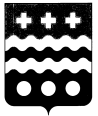 РОССИЙСКАЯ  ФЕДЕРАЦИЯСОБРАНИЕ  ДЕПУТАТОВ МОЛОКОВСКОГО РАЙОНАТВЕРСКОЙ ОБЛАСТИР Е Ш Е Н И Е11.11.2020                                                                                                              № 96                      п. Молоково  В связи с необходимостью приведения Положения о муниципальной службе в муниципальном образовании «Молоковский район», утвержденного решением Собрания депутатов Молоковского района от 28.12.2011 № 233 в соответствие с требованиями Федерального закона от 02.03.2007 № 25-ФЗ «О муниципальной службе в Российской Федерации», Собрание депутатов Молоковского района решило:1. Внести изменения в Положение о муниципальной службе в муниципальном образовании «Молоковский район», утвержденное решением Собрания депутатов Молоковского района от 28.12.2011 № 233 (с изменениями и дополнениями) (далее  - Положение):        1.1. Пункт 4 части 3 статьи 8 Положения изложить в следующей редакции:         «4) трудовую книжку и (или) сведения о трудовой деятельности, оформленные в установленном законодательством порядке, за исключением случаев, когда трудовой договор (контракт) заключается впервые;»;1.2. Пункт 6 части 3 статьи 8 Положения изложить в следующей редакции:          «6) документ, подтверждающий регистрацию в системе индивидуального (персонифицированного) учета, за исключением случаев, когда трудовой договор (контракт) заключается впервые;»;  1.3. Пункт 4 части 1 статьи 28 Положения изложить в следующей редакции:        «4) ведение трудовых книжек муниципальных служащих (при наличии), формирование сведений о трудовой деятельности за период прохождения муниципальной службы муниципальными служащими и представление указанных сведений в порядке, установленном законодательством Российской Федерации об индивидуальном (персонифицированном) учете в системе обязательного пенсионного страхования, для хранения в информационных ресурсах Пенсионного фонда Российской Федерации;».2. Настоящее решение вступает в силу с момента официального обнародования.Глава Молоковского района                                                      А.П.ЕфименкоПредседатель Собрания депутатов Молоковского района                                                                       Г.В. Соколова              О внесении изменений в Положение о муниципальной службе в муниципальном образовании «Молоковский район»